Name: Ahmed Najeebat OpeyemiMatric no: 16/SCI03/001Course code: MAT 205.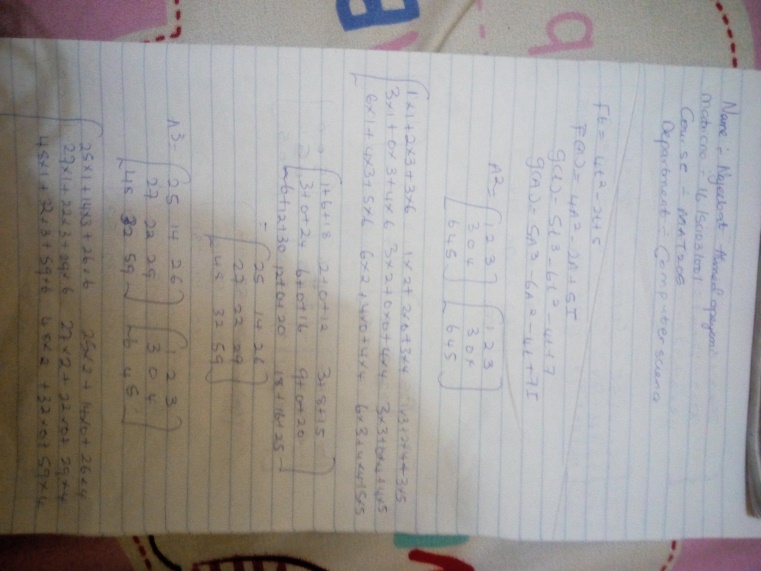 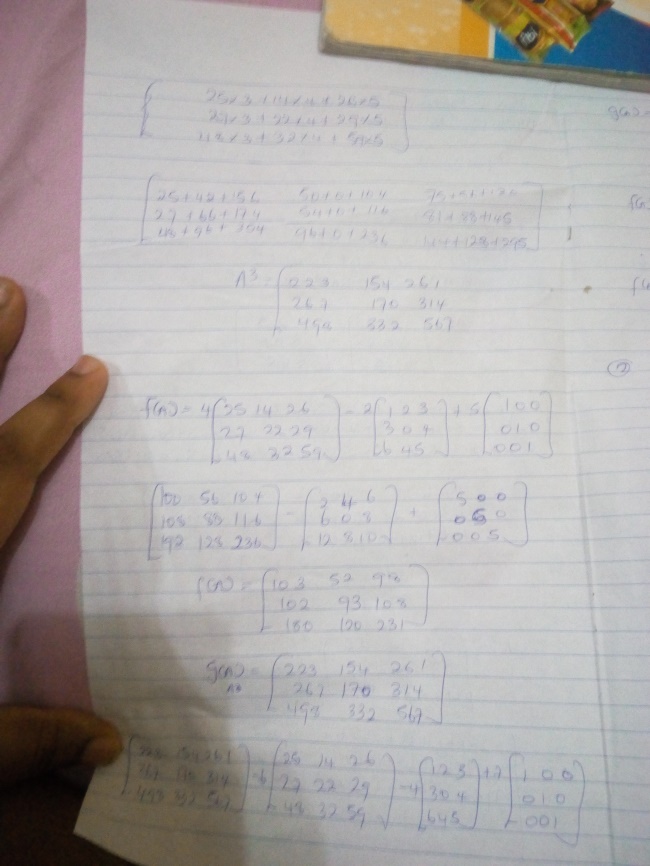 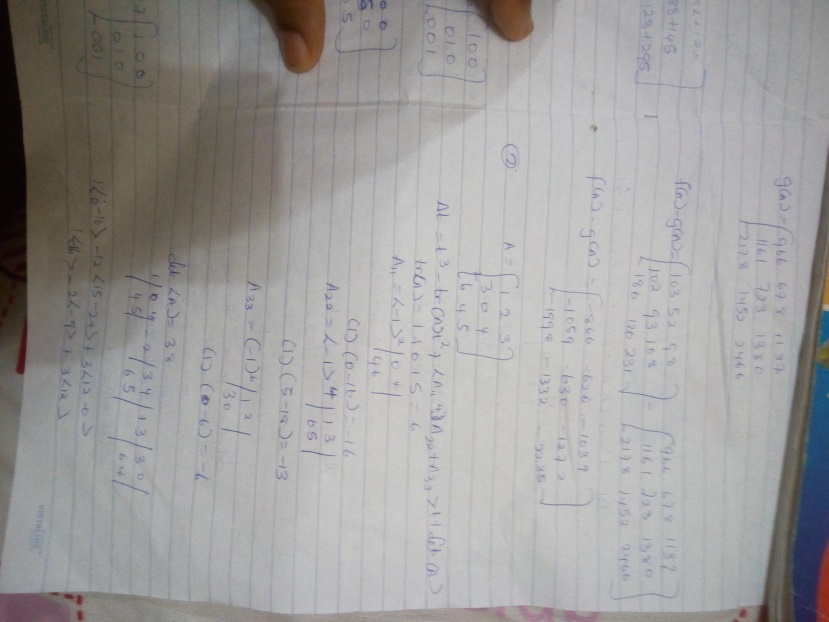 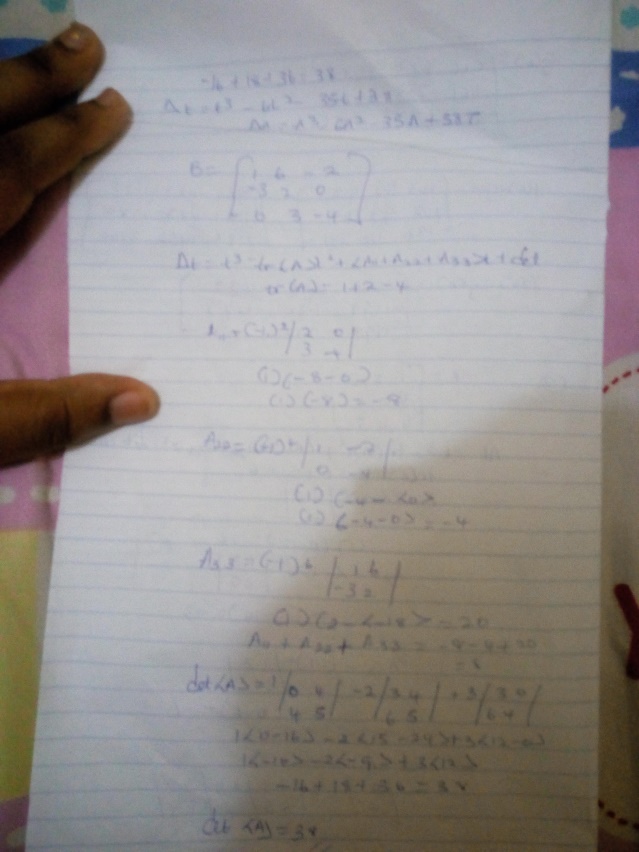 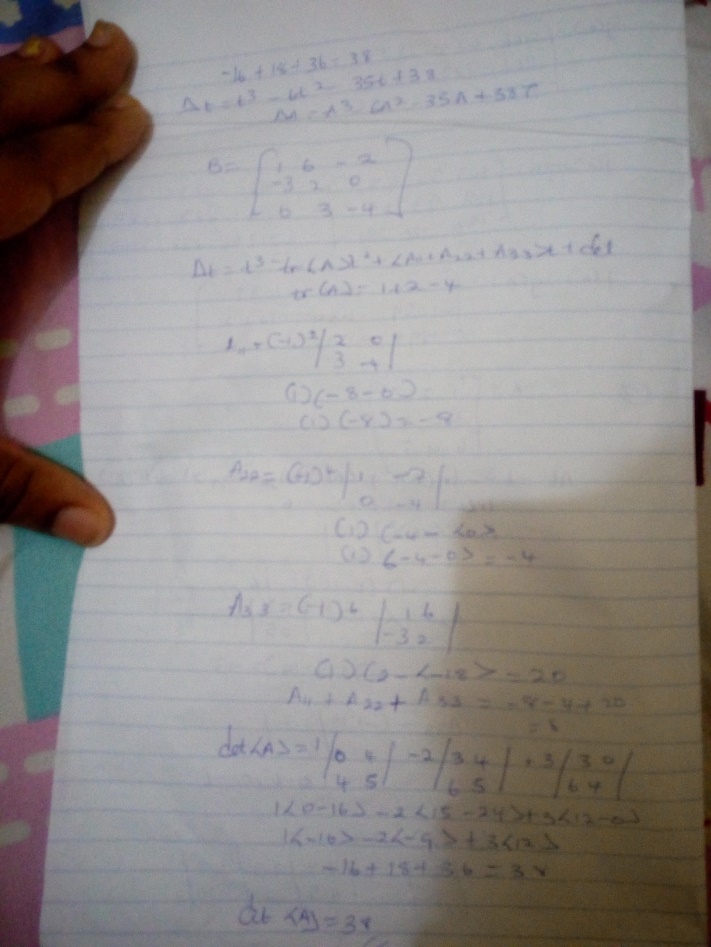 